Golden Retriever Club of Illinois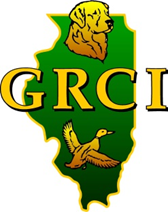 Picnic and Annual Awards MeetingSunday, August 8, 2021For all GRCI members, GOLDENS, and their families.After lunch will be our Annual Awards PresentationGames for GOLDENS will follow.The location has a huge covered shelter, open green space, lovely a/c restrooms and hiking trails.  Due to COVID-19, we must still social distance 6’ apart as much as possible.  Please bring your own chairs. If you have a pop-up tent, please bring it for dogs to be out of sun.  We will use the pavilion for members and guests. We would greatly appreciate anyone coming early (11:15am) to help set up!Sunday, August 8, 2021 12:00 – 4:00 (Park Open Till Dusk)  12:00 pm Meeting             1:00 pm Lunch Served Seager Park Interpretive Center1163 Plank Road Naperville, Illinois  60540630-848-5000www.napervilleparks.org/facilities/seagerparkinterpretivecenterRAIN or SHINESHARKO’S BBQ will be providing boxed lunches and beverages will be available.The cost is $10.00 charge to our members.  The cost per guest is $20.00 ____________________________________________________________________________SUBMIT RESERVATION FORM BY AUGUST 2Members please mail this form with your check payable to GRCI to:Cheri Mitchneck, 39 E. Dahlia Lane, Round Lake Beach, IL  60073Cheri’s phone:  847-722-4287, email : agility12@aol.comName: _______________________________________________________Phone #______________________________ #of Members(@$10.00 each)_________________# of Guests (@$20.00 each)________________________# of Dogs__________ Enclosed check $______________________________________                                                                                       (Worker compensation coupons can be used toward picnic charge)